Foundations of Math 1	5.4 Point-Slope Form	Unit 6 Day 3Point Slope Form:  An equation of a nonvertical line with slope m and through point (x1, y1)(y – y1) = m(x – x1)Writing an Equation in Point-Slope FormA line passes through (-3, 6) and has slope -5.  What is an equation of the line?A line passes through (8, -4) and has a slope of 2/3.  What is an equation in point-slope form of the line?Graphing Using Point-Slope FormWhat is the graph of the equation: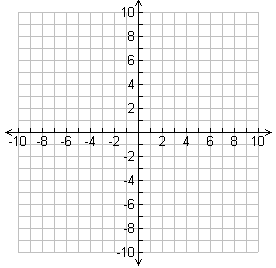 What is the graph of the equation:Using Two Points to Write an Equation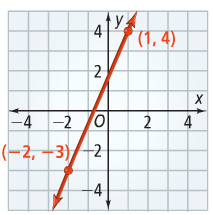 What is the equation of the line to the right?Using a Table to Write an Equation The table shows the altitude of a hot0air balloon during its linear descent.  What equation in slope-intercept form gives the balloon’s altitude at any time?  What do the slope and y-intercept represent? 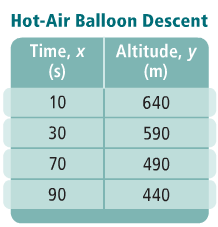 